Муниципальное автономное учреждение дополнительного образованияЦентр дополнительного образованияПальчиковая гимнастика«Пальчики»Методическая разработка	Автор: Ескина Елена Александровна,Педагог дополнительного образования                                                                                                   первая квалификационная категорияСухой лог2020 годОбъединение: Театр моды «Стиль времени»Возраст обучающихся : 10 -12 летЦель занятия: Снять напряжения с рук обучающихся после работы с клавиатурой, мышкой, швейной машинкой и  другими предметами.Задачи:Образовательные:Обучить обучающихся упражнения пальчиковой гимнастики Обучить умению снять напряжения с рук после работы с клавиатурой, мышкой, швейной машинкой и другими предметамиВоспитательные:Воспитать коммуникативные навыки, активность и самостоятельность обучающихсяВоспитать нравственно-обучающихся отношения между обучающимисяРазвивающие:Развить мелкую моторику пальцев кистей рук обучающегося Совершенствовать движение рук, слуховое восприятиеФорма проведения занятий: ГрупповаяОборудование: стол, стулПланируемый результат: Уметь снять напряжение с рукРазвитие мелкой моторикиПлан занятия:Приветствие (5 минуты)  Выполнение упражнений (30 минут)Подведение итогов (5 минут) Ход занятияОбучающиеся заходят в кабинет, садятся за столы. Беседуют с педагогом, что такое гимнастика, а что такое пальчиковая гимнастика.А вы знаете что можно заниматься не просто гимнастикой, а гимнастикой пальцев!Пальчиковая гимнастика, не только разминает пальчики рук, но и способствует улучшению памяти, мышления, координации внимания.Предлагаю несколько упражнений пальчиковой гимнастики:	Прежде чем приступить к упражнению, нужно провести подготовку:Руки хорошо растереть потом проделать движения, словно моете грязные руки. Время выполнения – до 5 минут. Это движение время от времени можно повторять, когда долго сидите за компьютером или готовитесь долго выполняете домашнее задани разогреем руки трением ладони друг об друга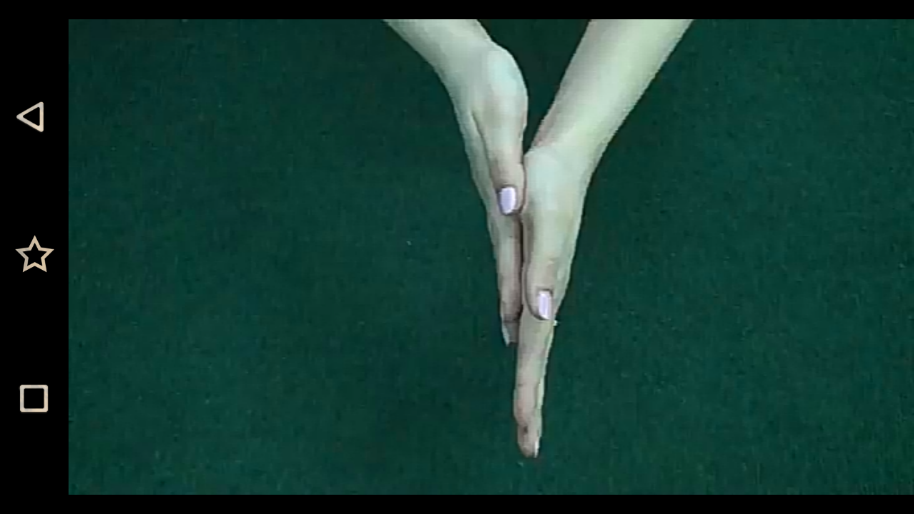 Руки вытягиваем вперед, сжимая и разжимая кулачки.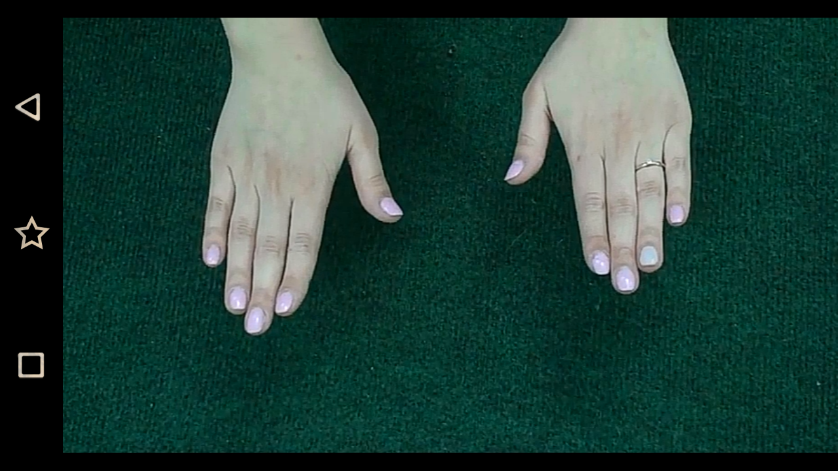 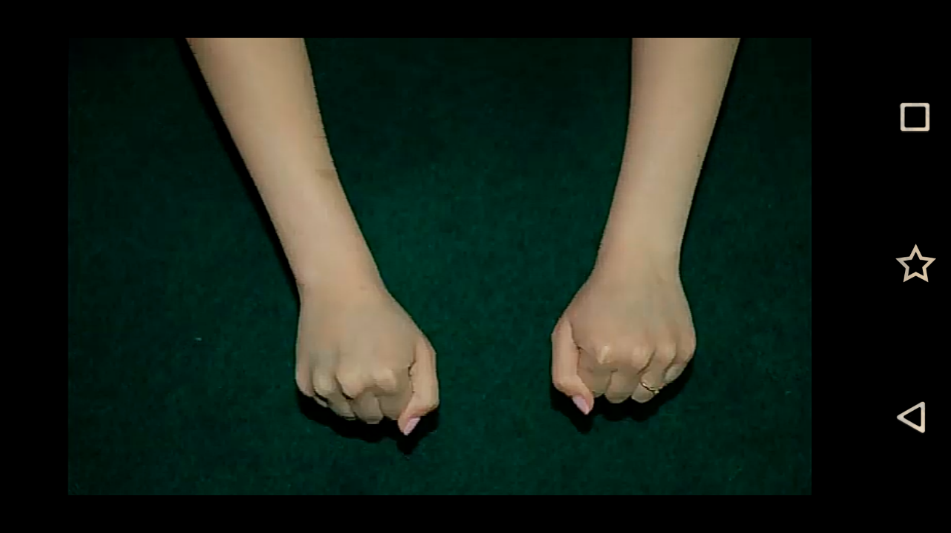 Поочередно пальцы загибаем с начало на левой руке затем на правой руке, в конце упражнений пальцы должны быть сжаты в кулачки.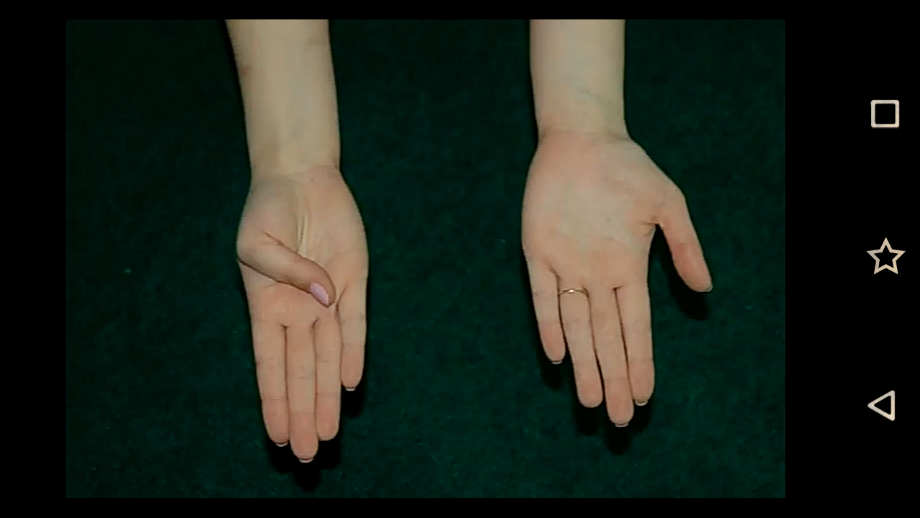 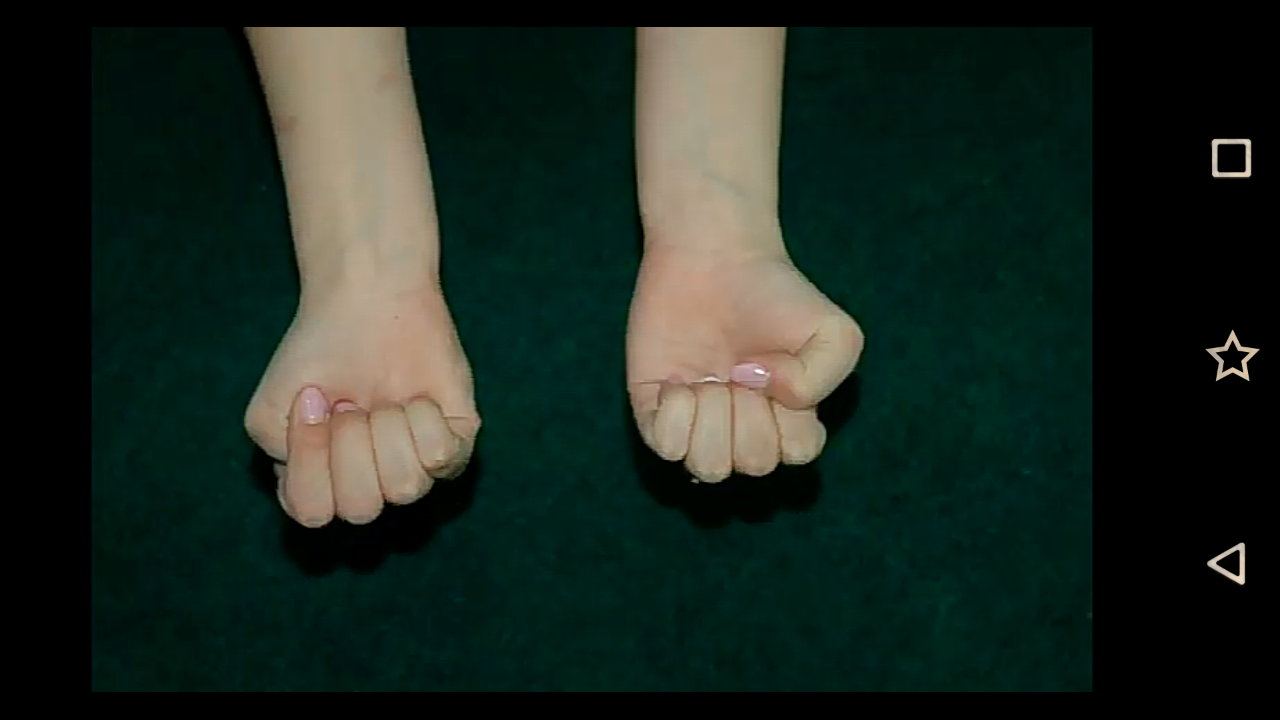 Одна из ладоней сжимается в кулак, другая остается лежать не подвижна, далее та ладонь которая оставалось не подвижной сжимается в кулак, одновременно с этим,  ладонь, что была с жата в кулак, распрямляется. Задание выполняется в быстром темпе 6- 7 раз.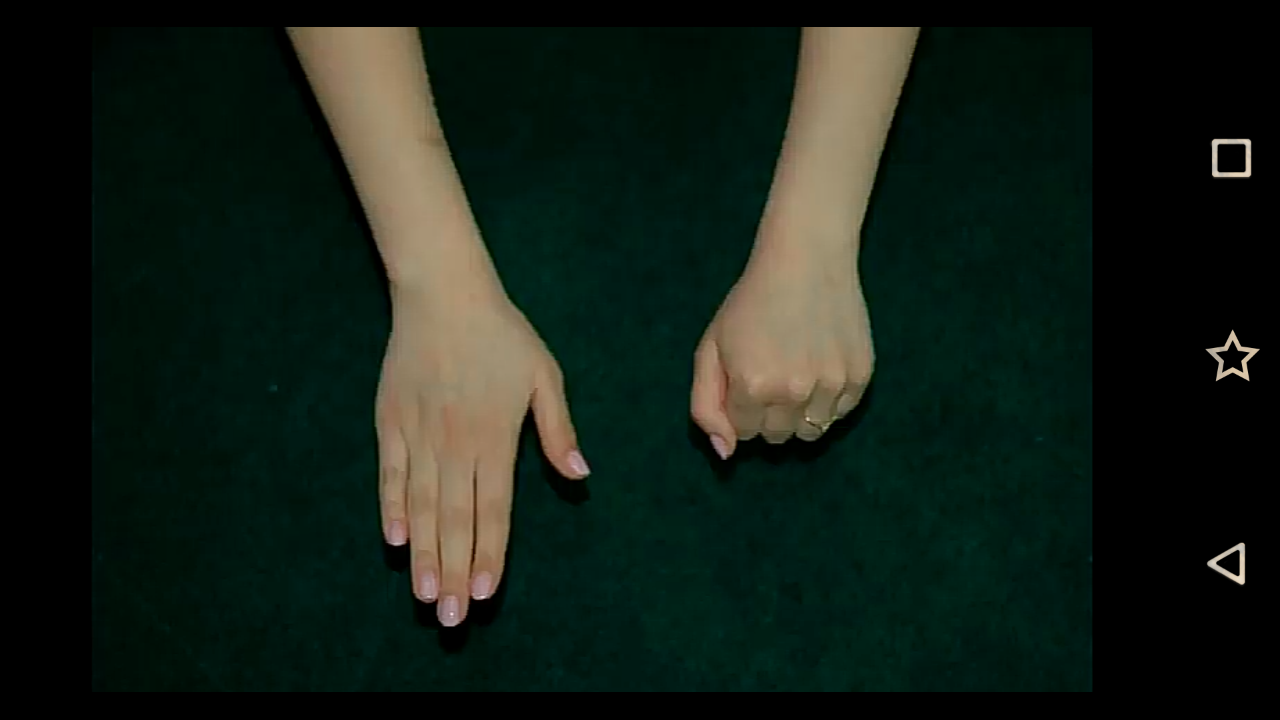 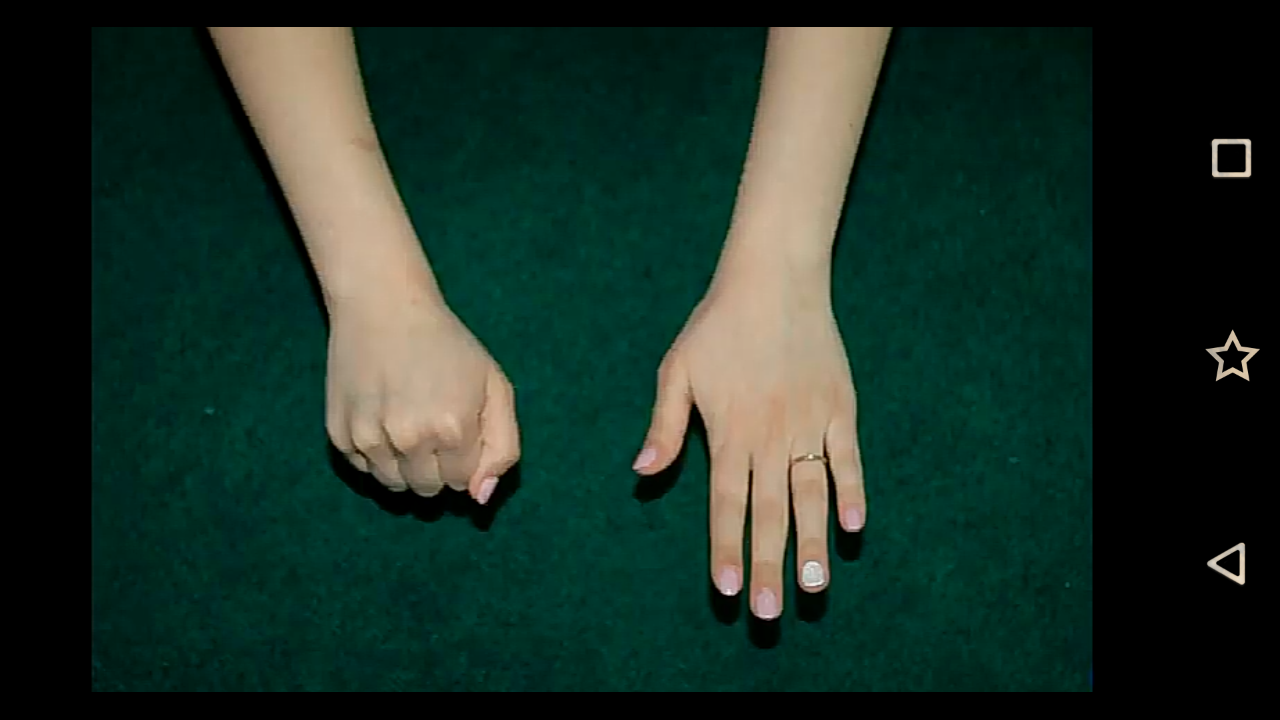 Ладони повернуты в низ обеими кистями рук эмитируем волнообразное движение в гору вверх, и с горы в низ. 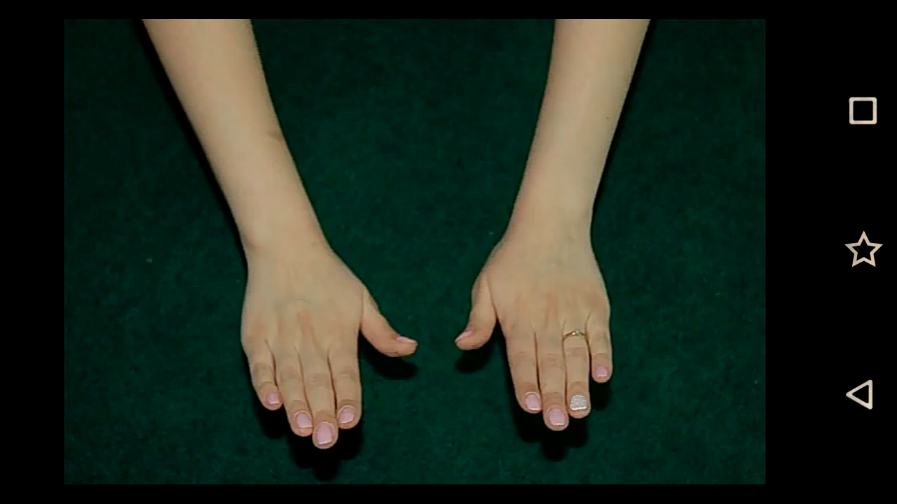 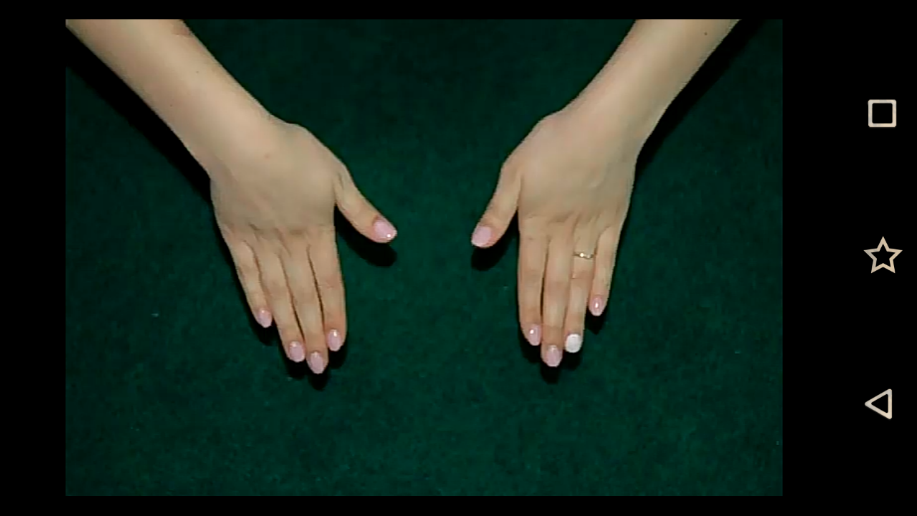 Обе ладони сжаты в кулачек, большие пальцы подняты вверх, выполняются круговые движения большими пальцами.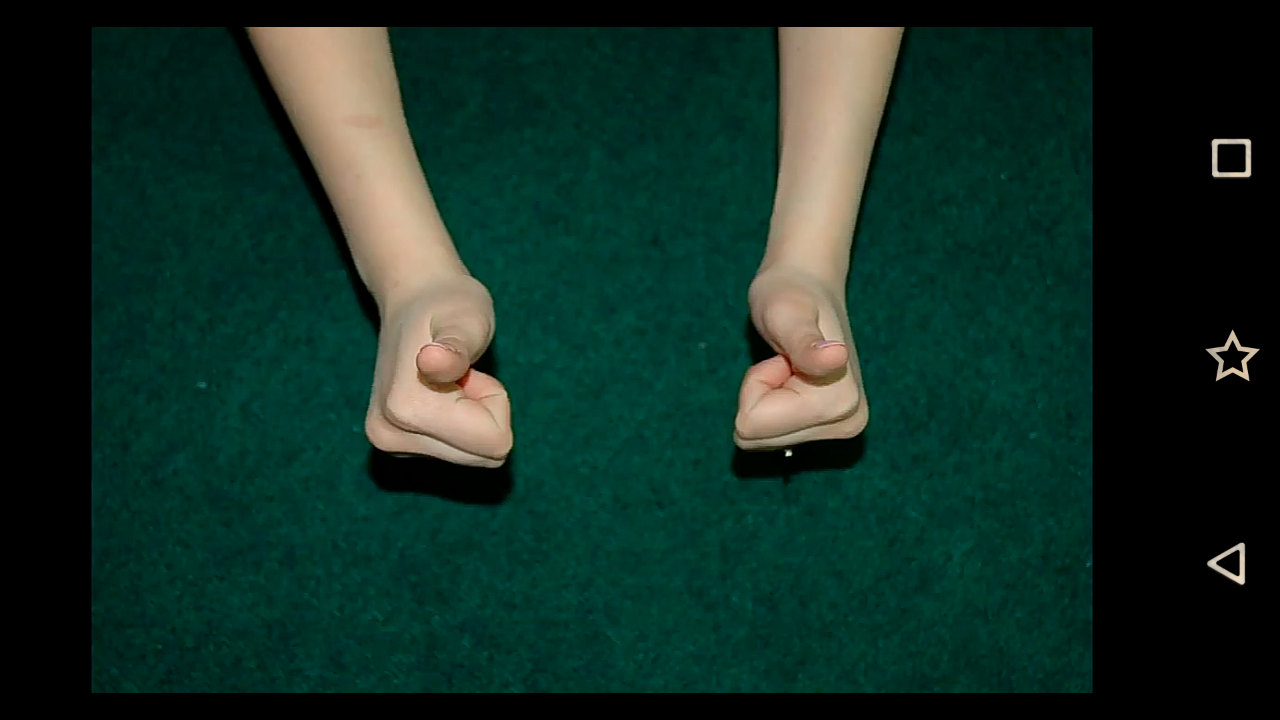 Пальцы сплетены в замок, кончики пальцев левой руки нажимают на верхнюю часть тыльной стороны ладони правой руки , прогибая ее так, что пальцы правой руки встали в петушиный гребень, затем на тыльную сторону левой руки нажимают пальцы правой, и теперь в петушиный гребешок  превращаются пальцы левой руки.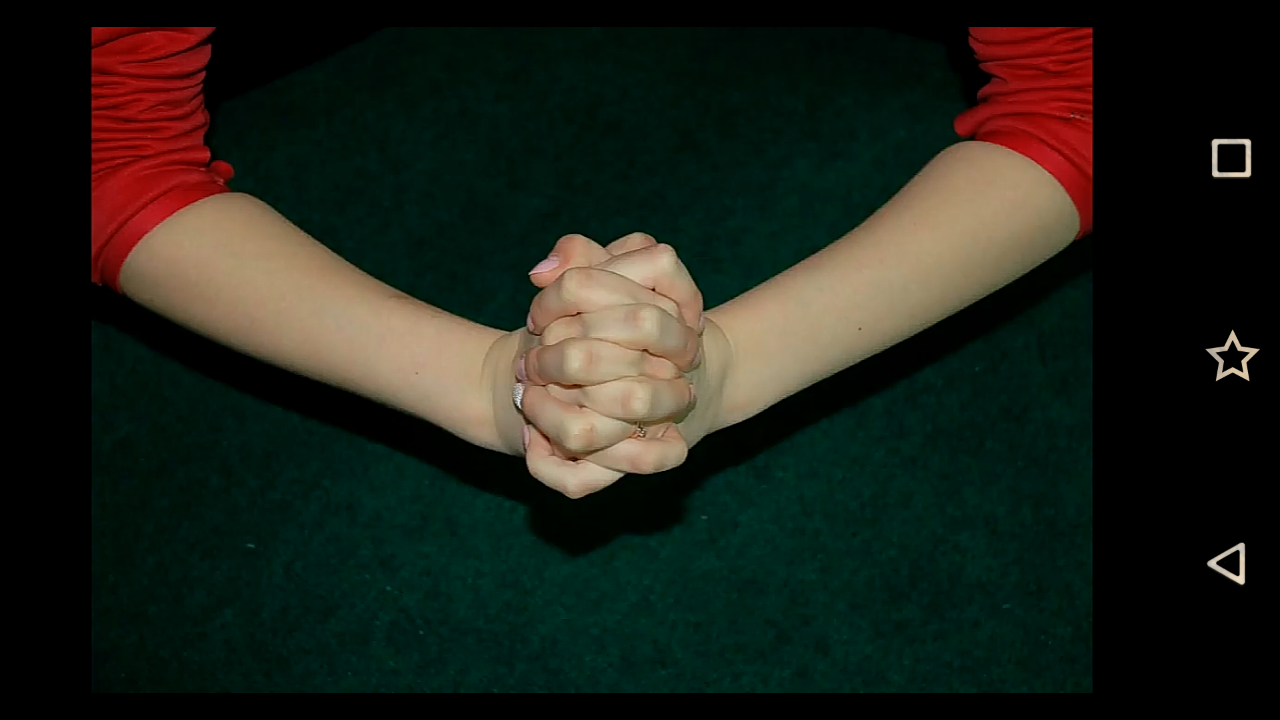 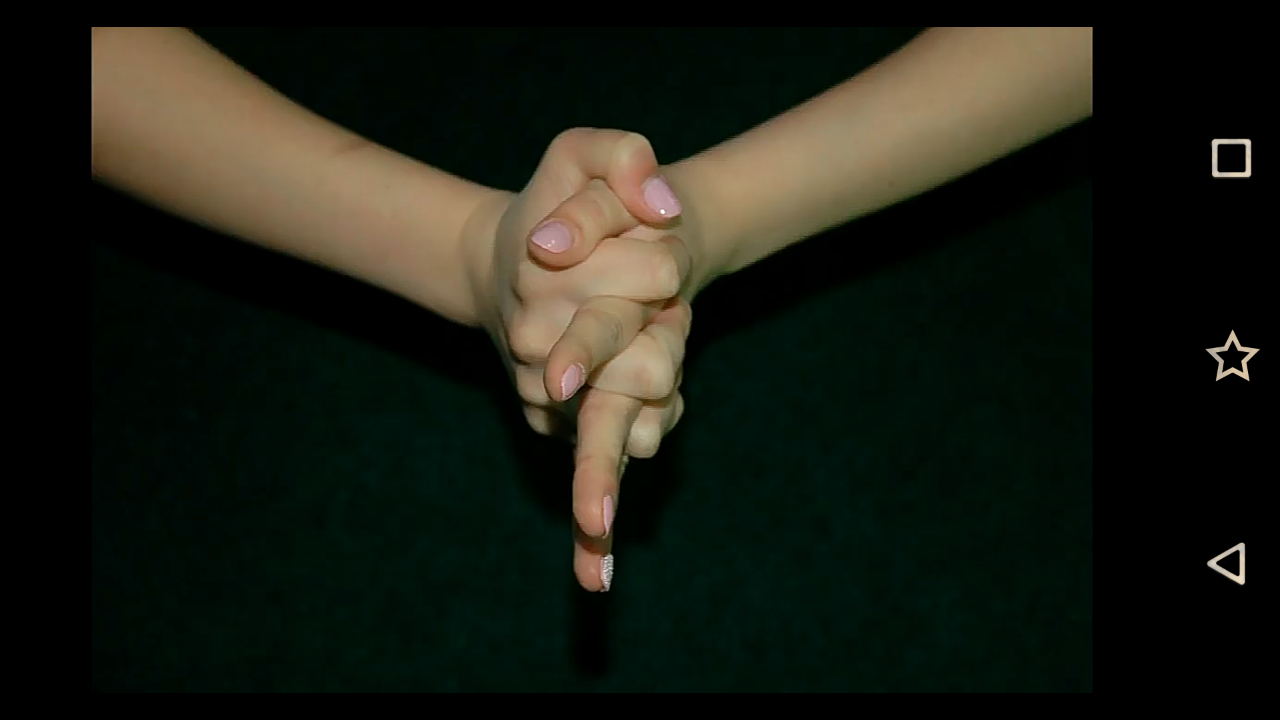 На раз подушечки пальцев поджимаем к верхней части ладони, на два пальцы быстро выпрямляем и растопыриваем. 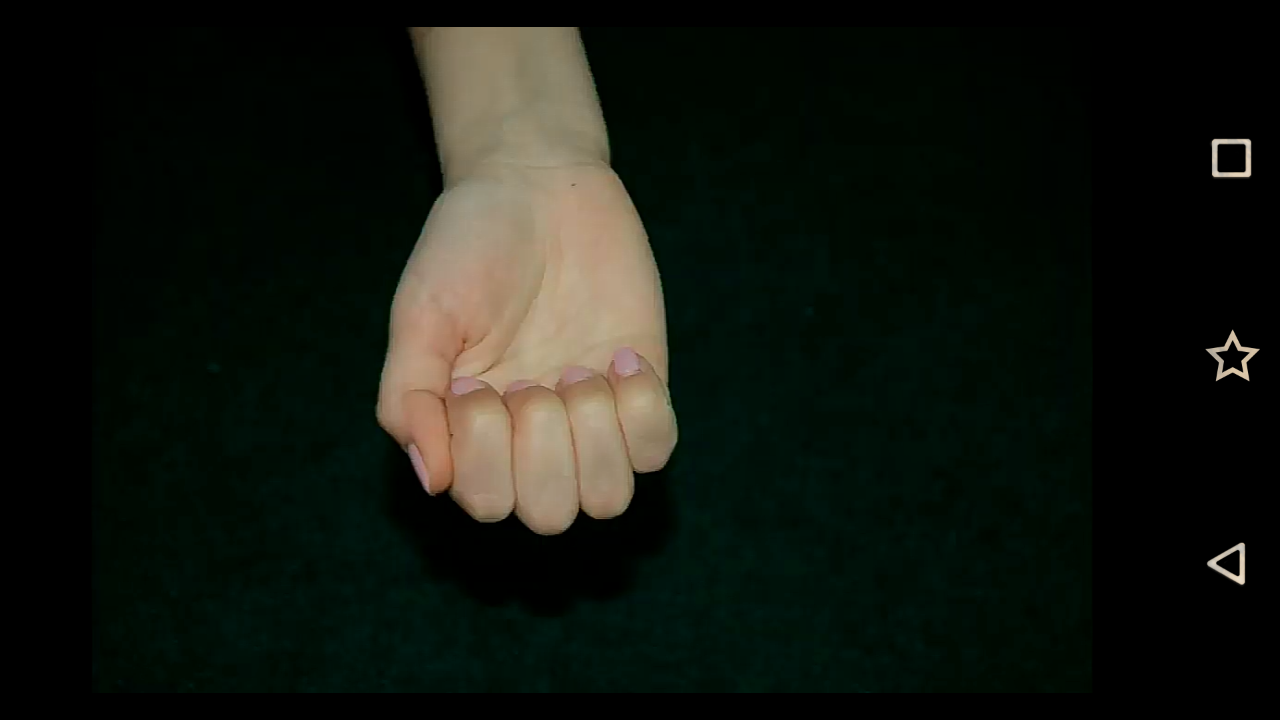 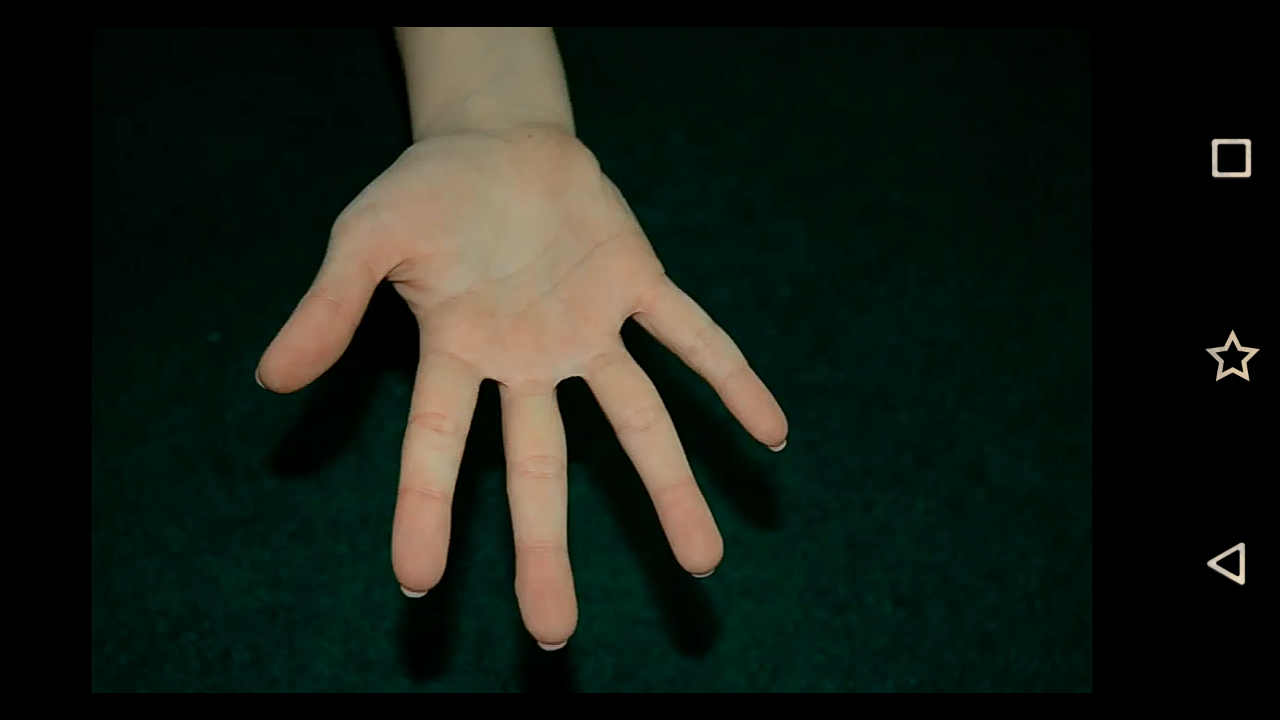 Обе ладони лежат на столе правая вниз левая вверх по команде ладони меняются местами, правая вверх левая в низ.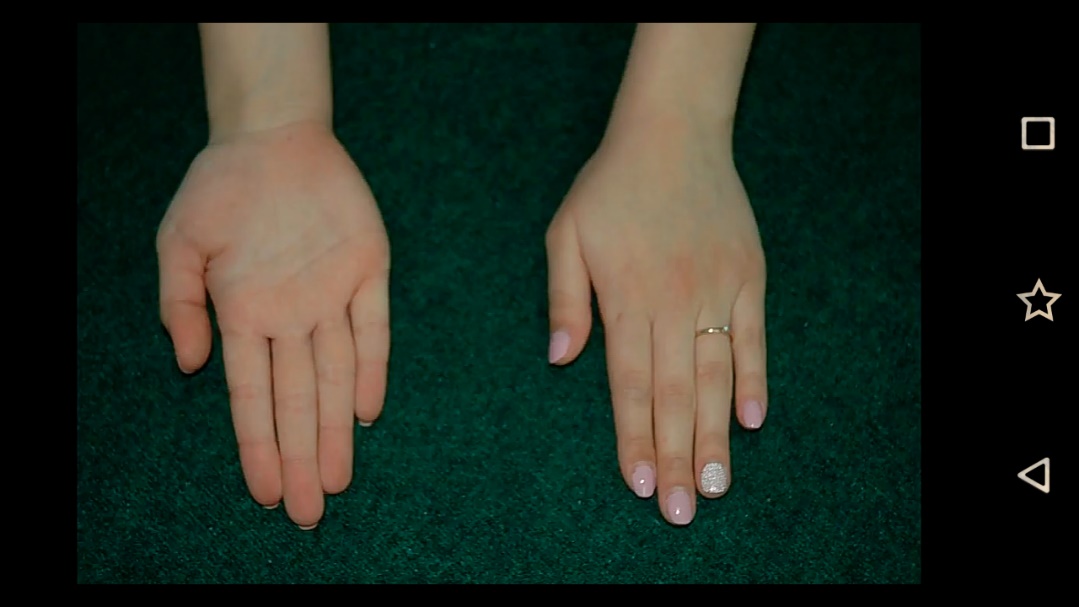 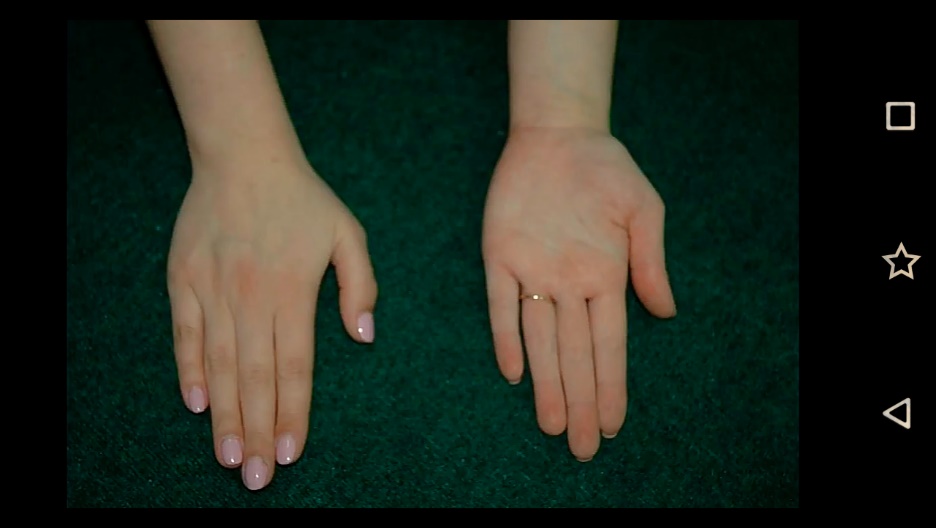 Пальцы сплетаем, ладони соединяют и стискивают как можно сильнее, потом руки отпускают и слегка трясут ими. 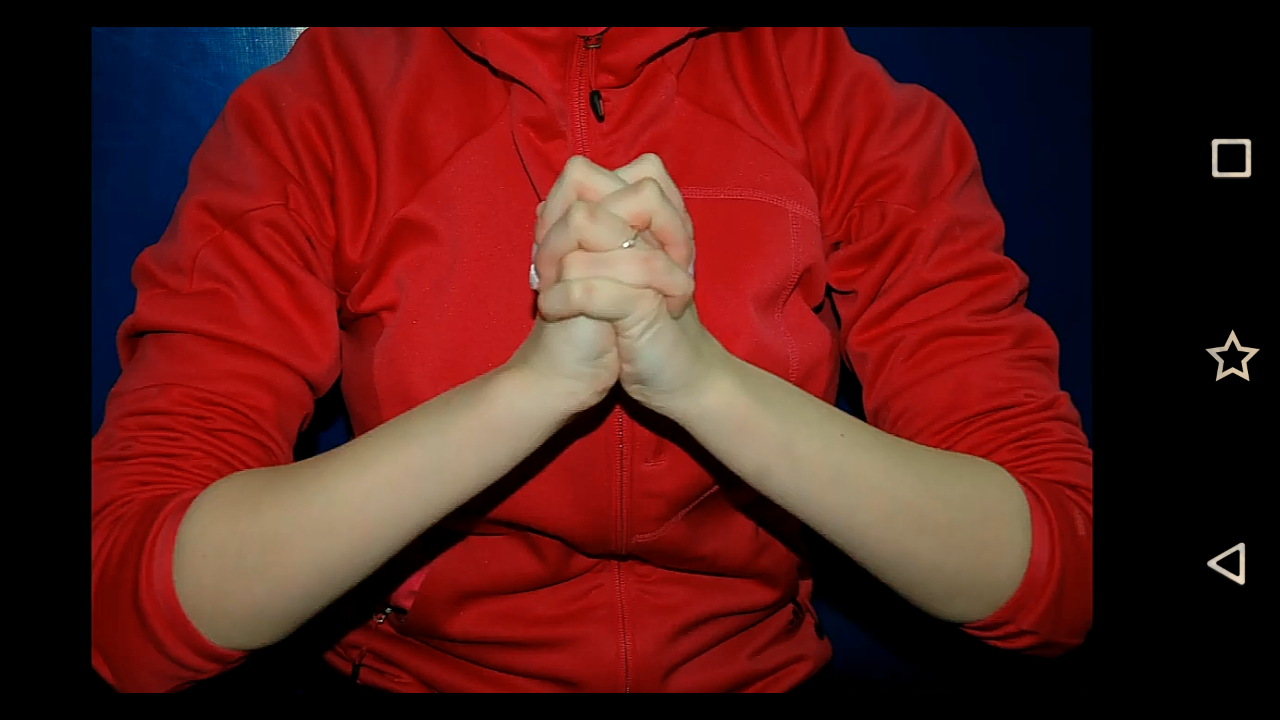 Сцепляем большие пальцы и тянем их в разные стороны, то же делают с другими пальчиками.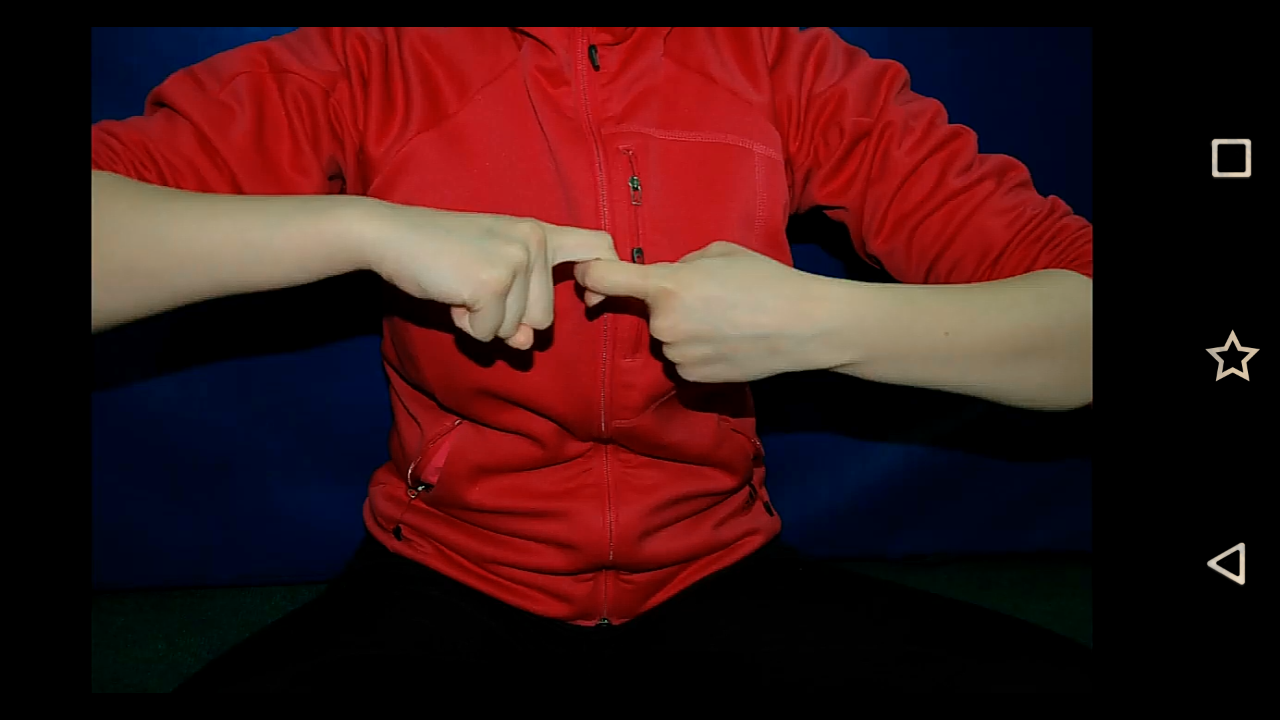 Руки сжимаем в кулачки, вытягиваем указательный и средний пальцы, как бы показывая ножницы, режем воображаемую ткань 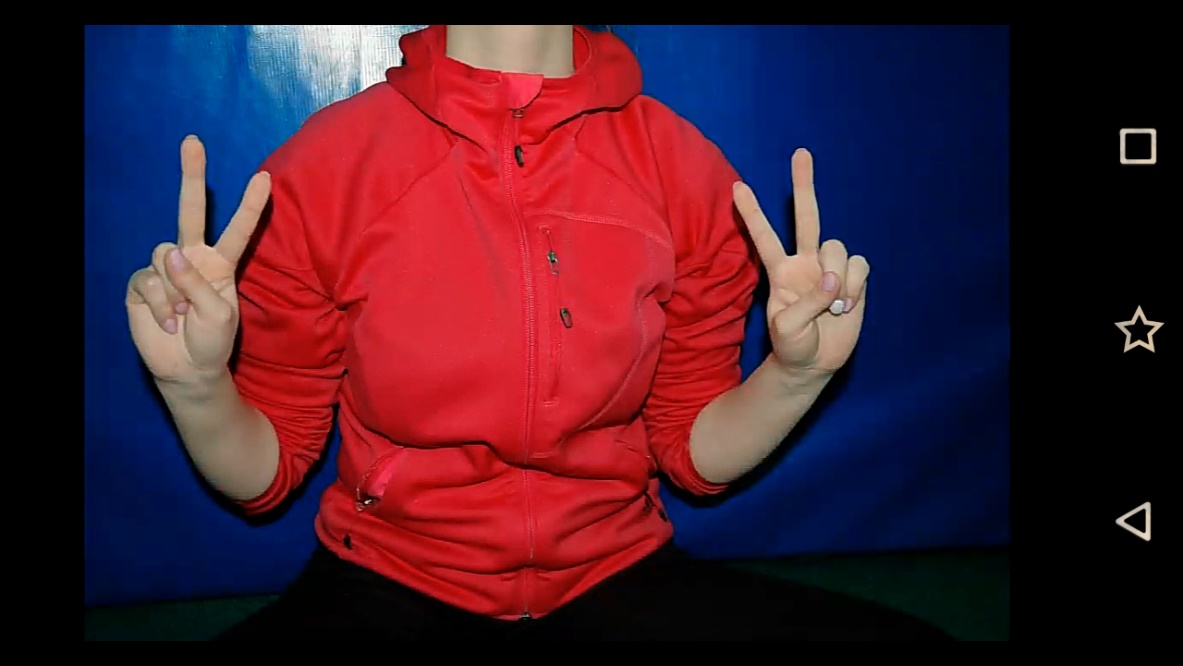 Левая ладонь вертикально вверх, к ее нижней части представляется кулачек, затем положение рук меняется.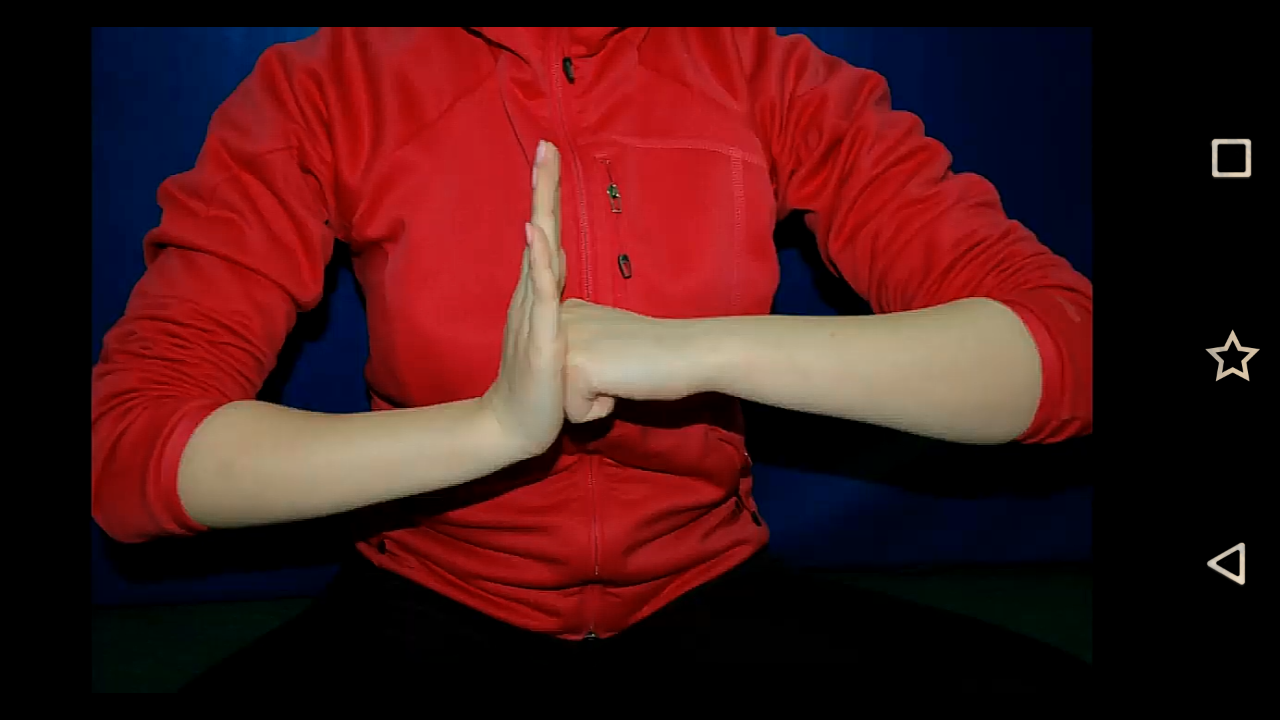 Потрясем ручками и заканчиваем наши упражнения.Подведение итоговПодведение итогов. После обсуждений педагог просит встать обучающихся в полукруг, выпрямить спину, улыбнуться друг другу и аплодисментами поблагодарить себя за проведенный урок, поблагодарить друг друга и попрощаться.Список используемой литературыАникеева Н.П. Воспитание игрой.- М.: 1987, Пальчиковые игры: [развиваем мышление, речь, мелкую моторику: для совместной деятельности детей и родителей/ авт. – сост Е. Шарикова; худож. Т Чижкова] – М.: Стрекоза, 20 с.:цв.ил.Воронина, Л. П. В чем заключается влияние пальцев рук на развитие речи?/ // с. 67 – 69Ледкова,С. В. Физминутки и пальчиковые гимнастики/ // Детство. Отрочество. Юность 1 /2. – с. 75 -86